DEKLARACJA O WYSOKOŚCI OPŁATY ZA GOSPODAROWANIE ODPADAMI KOMUNALNYMI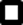 PRZED WYPEŁNIENIEM DEKLARACJI NALEŻY ZAPOZNAĆ SIĘ Z PONIŻSZĄ INFORMACJĄ WSTĘPNĄ ORAZ POUCZENIEM I OBJAŚNIENIAMI, KTÓRE ZNAJDUJĄ SIĘ NA KOŃCU FORMULARZA.POUCZENIE I OBJAŚNIENIANiniejsza deklaracja stanowi podstawę do wystawienia tytułu wykonawczego, zgodnie z przepisami ustawy z dnia 17 czerwca 1966 r. o postępowaniu egzekucyjnym w administracji (Dz.U. z 2020 r. poz. 1427 z późn. zm.).………………………………………….(data i czytelny podpis składającego deklarację)Objaśnienia:Pola jasne wypełnia składający deklarację, która dotyczy jednego rodzaju nieruchomości wymienionych od pola F1 do F3.Informację o kompostowniku w części D składają właściciele nieruchomości zabudowanych budynkami mieszkalnymi jedno- rodzinnymi kompostujący bioodpady, stanowiące odpady komunalne, w kompostowniku przydomowym (art. 6k ust. 4a ustawy).Informacja będzie weryfikowana. W razie stwierdzenia, że właściciel nieruchomości, który złożył informację:nie posiada kompostownika przydomowego, lubnie kompostuje bioodpadów stanowiących odpady komunalne w kompostowniku przydomowym, lubuniemożliwia wójtowi lub upoważnionej przez niego osobie dokonanie oględzin nieruchomości, w celu weryfikacji zgodności informacji ze stanem faktycznym,- wójt stwierdzi, w drodze decyzji, utratę prawa do częściowego zwolnienia z tytułu kompostowania. Utrata prawa do zwolnienia następuje od pierwszego dnia miesiąca, w którym stwierdzono wystąpienie co najmniej jednej z przesłanek, o których mowa w pkt 1-3 (art. 6k ust. 4b ustawy).Właściciel, który wbrew złożonej informacji nie posiada kompostownika przydomowego lub nie kompostuje w nim bioodpadów stanowiących odpady komunalne – podlega karze grzywny (art. 10 ust. 2c ustawy).Obowiązek informacyjnyNa podstawie art. 13 ust. 1 i 2 Rozporządzenia Parlamentu Europejskiego i Rady (UE) 2016/679 z 27 kwietnia 2016 r. w sprawie ochrony osób fizycznych w związku z przetwarzaniem danych osobowych i w sprawie swobodnego przepływu takich danych oraz uchylenia dyrektywy 95/46/WE (Dz. U. UE. L. z 2016 r. Nr 119, s.1 ze zm.) - dalej: „RODO” informuję, że:Administratorem Państwa danych jest Wójt Gminy Żagań.Administrator wyznaczył Inspektora Ochrony Danych, z którym mogą się Państwo kontaktować we wszystkich sprawach dotyczących przetwarzania danych osobowych za pośrednictwem adresu email: kontakt@ndsp.pl lub na adres Administratora.Państwa dane osobowe będą przetwarzane w celu realizacji zadań, jakie przepisy prawa nakładają na Wójta Gminy Żagań pisemnie w ramach sprawowania władzy publicznej, jak również w celu realizacji praw oraz obowiązków wynikających z przepisów prawa (art. 6 ust. 1 lit. c RODO), a także w celu załatwienia przedmiotowe sprawy.Państwa dane osobowe będą przetwarzane przez okres niezbędny do realizacji ww. celu z uwzględnieniem okresów 
przechowywania określonych w przepisach szczególnych, w tym przepisów archiwalnych.Państwa dane nie będą przetwarzane w sposób zautomatyzowany, w tym nie będą podlegać profilowaniu.Państwa dane osobowych nie będą przekazywane poza Europejski Obszar Gospodarczy (obejmujący Unię Europejską, Norwegię, Liechtenstein i Islandię).W związku z przetwarzaniem Państwa danych osobowych, przysługują Państwu następujące prawa:prawo dostępu do swoich danych oraz otrzymania ich kopii;prawo do sprostowania (poprawiania) swoich danych osobowych;prawo do ograniczenia przetwarzania danych osobowych;prawo wniesienia skargi do Prezesa Urzędu Ochrony Danych Osobowych (ul. Stawki 2, 00-193 Warszawa), w sytuacji, gdy uzna Pani/Pan, że przetwarzanie danych osobowych narusza przepisy ogólnego rozporządzenia o ochronie danych osobowych (RODO);Podanie przez Państwa danych osobowych jest obowiązkowe. Nieprzekazanie danych skutkować będzie brakiem realizacji celu, o którym mowa w punkcie 2.Państwa dane mogą zostać przekazane podmiotom lub organom uprawnionym na podstawie przepisów prawa – ustawy z dnia 29 sierpnia 1997 r. - Ordynacja podatkowa ( Dz.U. z 2020 r. poz. 1325 z późn. zm.).……………………………………………(data i czytelny podpis)Podstawa prawna:Ustawa z dnia 13 września 1996 r. o utrzymaniu czystości i porządku w gminach ( Dz.U. 2021 r. poz. 888)Składający:Właściciele nieruchomości, na których:zamieszkują mieszkańcy,nie zamieszkują mieszkańcy, a powstają w nich odpady komunalne,znajduje się domek letniskowy, i innej nieruchomości wykorzystywanej na cele rekreacyjno- wypoczynkowePrzez właścicieli rozumie się także współwłaścicieli, użytkowników wieczystych oraz jednostki organizacyjnei osoby posiadające nieruchomości w zarządzie lub użytkowaniu, a także inne podmioty władające nieruchomością.Termin złożenia pierwszej deklaracji:14 dni od dnia zamieszkania na danej nieruchomości pierwszego mieszkańca lub powstania na danej nieruchomości odpadów komunalnych (art. 6m ust. 1 ustawy).Termin złożenia aktualizacjiDo 10 dnia miesiąca następującego po miesiącu, w którym nastąpiła zmiana. Opłatę za gospodarowanie odpadami komunalnymi w zmienionej wysokości uiszcza się za miesiąc, w którym nastąpiła zmiana (art. 6m ust. 2 ustawy).A. MIEJSCE SKŁADANIA DEKLARACJIWójt Gminy ŻagańUrząd Gminy Żagań ul. Armii Krajowej 9, 68-100 ŻagańA. MIEJSCE SKŁADANIA DEKLARACJIWójt Gminy ŻagańUrząd Gminy Żagań ul. Armii Krajowej 9, 68-100 ŻagańA. MIEJSCE SKŁADANIA DEKLARACJIWójt Gminy ŻagańUrząd Gminy Żagań ul. Armii Krajowej 9, 68-100 ŻagańA. MIEJSCE SKŁADANIA DEKLARACJIWójt Gminy ŻagańUrząd Gminy Żagań ul. Armii Krajowej 9, 68-100 ŻagańA. MIEJSCE SKŁADANIA DEKLARACJIWójt Gminy ŻagańUrząd Gminy Żagań ul. Armii Krajowej 9, 68-100 ŻagańPierwsza deklaracja	  Aktualizacja danych w deklaracji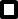 Pierwsza deklaracja	  Aktualizacja danych w deklaracjiPierwsza deklaracja	  Aktualizacja danych w deklaracjiPierwsza deklaracja	  Aktualizacja danych w deklaracjiPierwsza deklaracja	  Aktualizacja danych w deklaracjiB. ADRES NIERUCHOMOŚCI, NA KTÓREJ POWSTAJĄ ODPADY KOMUNALNEB. ADRES NIERUCHOMOŚCI, NA KTÓREJ POWSTAJĄ ODPADY KOMUNALNEB. ADRES NIERUCHOMOŚCI, NA KTÓREJ POWSTAJĄ ODPADY KOMUNALNEB. ADRES NIERUCHOMOŚCI, NA KTÓREJ POWSTAJĄ ODPADY KOMUNALNEB. ADRES NIERUCHOMOŚCI, NA KTÓREJ POWSTAJĄ ODPADY KOMUNALNEMiejscowość/UlicaMiejscowość/UlicaNr domuNr domuNr lokaluOBRĘB (MIEJSCOWOŚĆ) I NUMER GEODEZYJNY DZIAŁKI(wypełnić tylko w przypadku braku numeru domu)OBRĘB (MIEJSCOWOŚĆ) I NUMER GEODEZYJNY DZIAŁKI(wypełnić tylko w przypadku braku numeru domu)OBRĘB (MIEJSCOWOŚĆ) I NUMER GEODEZYJNY DZIAŁKI(wypełnić tylko w przypadku braku numeru domu)OBRĘB (MIEJSCOWOŚĆ) I NUMER GEODEZYJNY DZIAŁKI(wypełnić tylko w przypadku braku numeru domu)OBRĘB (MIEJSCOWOŚĆ) I NUMER GEODEZYJNY DZIAŁKI(wypełnić tylko w przypadku braku numeru domu)C. DANE OSOBY SKŁADAJĄCEJ DEKLARACJĘC. DANE OSOBY SKŁADAJĄCEJ DEKLARACJĘC. DANE OSOBY SKŁADAJĄCEJ DEKLARACJĘC. DANE OSOBY SKŁADAJĄCEJ DEKLARACJĘC. DANE OSOBY SKŁADAJĄCEJ DEKLARACJĘ                             PESEL:                             PESEL:                             PESEL:                             PESEL:                             PESEL:Właściciel    Współwłaściciel   Użytkownik wieczysty   Inny podmiot władający nieruchomościąimię i nazwisko składającego deklaracjęWłaściciel    Współwłaściciel   Użytkownik wieczysty   Inny podmiot władający nieruchomościąimię i nazwisko składającego deklaracjęWłaściciel    Współwłaściciel   Użytkownik wieczysty   Inny podmiot władający nieruchomościąimię i nazwisko składającego deklaracjęWłaściciel    Współwłaściciel   Użytkownik wieczysty   Inny podmiot władający nieruchomościąimię i nazwisko składającego deklaracjęWłaściciel    Współwłaściciel   Użytkownik wieczysty   Inny podmiot władający nieruchomościąimię i nazwisko składającego deklaracjęC.1. ADRES ZAMIESZKANIA/ADRES SIEDZIBYC.1. ADRES ZAMIESZKANIA/ADRES SIEDZIBYC.1. ADRES ZAMIESZKANIA/ADRES SIEDZIBYC.1. ADRES ZAMIESZKANIA/ADRES SIEDZIBYC.1. ADRES ZAMIESZKANIA/ADRES SIEDZIBYKrajWojewództwoPowiatPowiatPowiatGminaMiejscowość/UlicaNr domuNr lokaluNr lokaluMiejscowośćKod pocztowyPocztaPocztaPocztaNr telefonuAdres emailD. INFORMACJA O KOMPOSTOWNIKU – PODSTAWA ZWOLNIENIA Z CZĘŚCI OPŁATYD. INFORMACJA O KOMPOSTOWNIKU – PODSTAWA ZWOLNIENIA Z CZĘŚCI OPŁATYD. INFORMACJA O KOMPOSTOWNIKU – PODSTAWA ZWOLNIENIA Z CZĘŚCI OPŁATYD. INFORMACJA O KOMPOSTOWNIKU – PODSTAWA ZWOLNIENIA Z CZĘŚCI OPŁATYD. INFORMACJA O KOMPOSTOWNIKU – PODSTAWA ZWOLNIENIA Z CZĘŚCI OPŁATYD. INFORMACJA O KOMPOSTOWNIKU – PODSTAWA ZWOLNIENIA Z CZĘŚCI OPŁATY Oświadczam, że bioodpady będą kompostowane na nieruchomości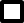  Oświadczam, że bioodpady będą kompostowane na nieruchomości Oświadczam, że bioodpady będą kompostowane na nieruchomości Oświadczam, że bioodpady będą kompostowane na nieruchomości Oświadczam, że bioodpady będą kompostowane na nieruchomości Oświadczam, że bioodpady będą kompostowane na nieruchomościE. OPŁATA ZA GOSPODAROWANIE ODPADAMI KOMUNALNYMIE. OPŁATA ZA GOSPODAROWANIE ODPADAMI KOMUNALNYMIE. OPŁATA ZA GOSPODAROWANIE ODPADAMI KOMUNALNYMIE. OPŁATA ZA GOSPODAROWANIE ODPADAMI KOMUNALNYMIE. OPŁATA ZA GOSPODAROWANIE ODPADAMI KOMUNALNYMIE. OPŁATA ZA GOSPODAROWANIE ODPADAMI KOMUNALNYMIE.1. OBLICZENIE MIESIĘCZNEJ OPŁATY DLA WŁAŚCICIELI NIERUCHOMOŚCI NA KTÓREJ ZAMIESZKUJĄ MIESZKAŃCY.E.1. OBLICZENIE MIESIĘCZNEJ OPŁATY DLA WŁAŚCICIELI NIERUCHOMOŚCI NA KTÓREJ ZAMIESZKUJĄ MIESZKAŃCY.E.1. OBLICZENIE MIESIĘCZNEJ OPŁATY DLA WŁAŚCICIELI NIERUCHOMOŚCI NA KTÓREJ ZAMIESZKUJĄ MIESZKAŃCY.E.1. OBLICZENIE MIESIĘCZNEJ OPŁATY DLA WŁAŚCICIELI NIERUCHOMOŚCI NA KTÓREJ ZAMIESZKUJĄ MIESZKAŃCY.E.1. OBLICZENIE MIESIĘCZNEJ OPŁATY DLA WŁAŚCICIELI NIERUCHOMOŚCI NA KTÓREJ ZAMIESZKUJĄ MIESZKAŃCY.E.1. OBLICZENIE MIESIĘCZNEJ OPŁATY DLA WŁAŚCICIELI NIERUCHOMOŚCI NA KTÓREJ ZAMIESZKUJĄ MIESZKAŃCY.ILOŚĆ OSÓBSTAWKA OPŁATYw złKWOTA OPŁATY(iloczyn ilości osób i stawki opłaty)Opłata podstawowaX=Kwota zwolnienia właściciela nieruchomości zabudowanej budynkiem jednorodzinnym z części opłaty zakompostowanieX=Kwota opłaty pomniejszona o część zwolnienia za kompostowanie (DO WPŁATY)Kwota opłaty pomniejszona o część zwolnienia za kompostowanie (DO WPŁATY)Kwota opłaty pomniejszona o część zwolnienia za kompostowanie (DO WPŁATY)Kwota opłaty pomniejszona o część zwolnienia za kompostowanie (DO WPŁATY)Kwota opłaty pomniejszona o część zwolnienia za kompostowanie (DO WPŁATY)E.2. OBLICZENIE OPŁATY ZA ZAGOSPODAROWANIE ODPADAMI KOMUNALNYMI DLA NIERUCHOMOŚCI, NA KTROEJ ZNAJDUJE SIĘ DOMEK LETNISKOWY, LUB INNEJ NIERUCHOMOŚCI WYKORZYSTYWANEJ NA CELE REKREACYJNO – WYPOCZYNKOWE.E.2. OBLICZENIE OPŁATY ZA ZAGOSPODAROWANIE ODPADAMI KOMUNALNYMI DLA NIERUCHOMOŚCI, NA KTROEJ ZNAJDUJE SIĘ DOMEK LETNISKOWY, LUB INNEJ NIERUCHOMOŚCI WYKORZYSTYWANEJ NA CELE REKREACYJNO – WYPOCZYNKOWE.E.2. OBLICZENIE OPŁATY ZA ZAGOSPODAROWANIE ODPADAMI KOMUNALNYMI DLA NIERUCHOMOŚCI, NA KTROEJ ZNAJDUJE SIĘ DOMEK LETNISKOWY, LUB INNEJ NIERUCHOMOŚCI WYKORZYSTYWANEJ NA CELE REKREACYJNO – WYPOCZYNKOWE.E.2. OBLICZENIE OPŁATY ZA ZAGOSPODAROWANIE ODPADAMI KOMUNALNYMI DLA NIERUCHOMOŚCI, NA KTROEJ ZNAJDUJE SIĘ DOMEK LETNISKOWY, LUB INNEJ NIERUCHOMOŚCI WYKORZYSTYWANEJ NA CELE REKREACYJNO – WYPOCZYNKOWE.E.2. OBLICZENIE OPŁATY ZA ZAGOSPODAROWANIE ODPADAMI KOMUNALNYMI DLA NIERUCHOMOŚCI, NA KTROEJ ZNAJDUJE SIĘ DOMEK LETNISKOWY, LUB INNEJ NIERUCHOMOŚCI WYKORZYSTYWANEJ NA CELE REKREACYJNO – WYPOCZYNKOWE.nieruchomość zabudowana w celu rekreacyjno- wypoczynkowymKWOTA OPŁATY (ZŁ)KWOTA OPŁATY (ZŁ)KWOTA OPŁATY (ZŁ)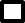 Ryczałtowa roczna stawka opłaty (zł)F. OŚWIADCZENIE I PODPIS SKŁADAJĄCEGO DEKLARACJĘ/OSOBY REPREZENTUJĄCEJ SKŁADAJACEGO DEKLARACJĘF. OŚWIADCZENIE I PODPIS SKŁADAJĄCEGO DEKLARACJĘ/OSOBY REPREZENTUJĄCEJ SKŁADAJACEGO DEKLARACJĘF. OŚWIADCZENIE I PODPIS SKŁADAJĄCEGO DEKLARACJĘ/OSOBY REPREZENTUJĄCEJ SKŁADAJACEGO DEKLARACJĘF. OŚWIADCZENIE I PODPIS SKŁADAJĄCEGO DEKLARACJĘ/OSOBY REPREZENTUJĄCEJ SKŁADAJACEGO DEKLARACJĘF. OŚWIADCZENIE I PODPIS SKŁADAJĄCEGO DEKLARACJĘ/OSOBY REPREZENTUJĄCEJ SKŁADAJACEGO DEKLARACJĘOświadczam, że dane zawarte w deklaracji są zgodne z prawdą.Oświadczam, że dane zawarte w deklaracji są zgodne z prawdą.Oświadczam, że dane zawarte w deklaracji są zgodne z prawdą.Oświadczam, że dane zawarte w deklaracji są zgodne z prawdą.Oświadczam, że dane zawarte w deklaracji są zgodne z prawdą.ImięImięImięNazwiskoNazwiskomiejscowość i data (dzień-miesiąc-rok)miejscowość i data (dzień-miesiąc-rok)miejscowość i data (dzień-miesiąc-rok)czytelny podpis (pieczęć) składającegodeklarację/osoby reprezentującej składającego deklaracjęczytelny podpis (pieczęć) składającegodeklarację/osoby reprezentującej składającego deklaracjęZałączniki:……………………………………………………………………………………………………...……………………………….……………………………………………………………………………………………………………………………...……………Załączniki:……………………………………………………………………………………………………...……………………………….……………………………………………………………………………………………………………………………...……………Załączniki:……………………………………………………………………………………………………...……………………………….……………………………………………………………………………………………………………………………...……………Załączniki:……………………………………………………………………………………………………...……………………………….……………………………………………………………………………………………………………………………...……………Załączniki:……………………………………………………………………………………………………...……………………………….……………………………………………………………………………………………………………………………...……………G. ADNOTACJE ORGANUG. ADNOTACJE ORGANUG. ADNOTACJE ORGANUG. ADNOTACJE ORGANUG. ADNOTACJE ORGANUData wpływu do organuData wpływu do organuData wpływu do organuData wpływu do organuPodpis i pieczęć przyjmującego deklaracjęUWAGIUWAGIUWAGIUWAGIUWAGI